Community Specialist Palliative Care Referral FormSt Catherine’s Hospice, CrawleyTel: 01293 447333Email:stch.admin@nhs.net St Catherine’s Hospice, CrawleyTel: 01293 447333Email:stch.admin@nhs.net St Catherine’s Hospice, CrawleyTel: 01293 447333Email:stch.admin@nhs.net St Catherine’s Hospice, CrawleyTel: 01293 447333Email:stch.admin@nhs.net St Catherine’s Hospice, CrawleyTel: 01293 447333Email:stch.admin@nhs.net St Catherine’s Hospice, CrawleyTel: 01293 447333Email:stch.admin@nhs.net 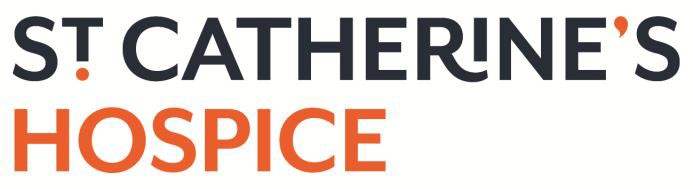 Do you need advice/assessment within two working days?	Yes 	No If immediate assistance is required, please phone for advice.*Please note that all referrals will be reviewed by our clinical team and the urgency of our response will be dependent upon the information given by the referrer.Please send copies of any relevant recent correspondence with this formDo you need advice/assessment within two working days?	Yes 	No If immediate assistance is required, please phone for advice.*Please note that all referrals will be reviewed by our clinical team and the urgency of our response will be dependent upon the information given by the referrer.Please send copies of any relevant recent correspondence with this formDo you need advice/assessment within two working days?	Yes 	No If immediate assistance is required, please phone for advice.*Please note that all referrals will be reviewed by our clinical team and the urgency of our response will be dependent upon the information given by the referrer.Please send copies of any relevant recent correspondence with this formDo you need advice/assessment within two working days?	Yes 	No If immediate assistance is required, please phone for advice.*Please note that all referrals will be reviewed by our clinical team and the urgency of our response will be dependent upon the information given by the referrer.Please send copies of any relevant recent correspondence with this formDo you need advice/assessment within two working days?	Yes 	No If immediate assistance is required, please phone for advice.*Please note that all referrals will be reviewed by our clinical team and the urgency of our response will be dependent upon the information given by the referrer.Please send copies of any relevant recent correspondence with this formDo you need advice/assessment within two working days?	Yes 	No If immediate assistance is required, please phone for advice.*Please note that all referrals will be reviewed by our clinical team and the urgency of our response will be dependent upon the information given by the referrer.Please send copies of any relevant recent correspondence with this formDo you need advice/assessment within two working days?	Yes 	No If immediate assistance is required, please phone for advice.*Please note that all referrals will be reviewed by our clinical team and the urgency of our response will be dependent upon the information given by the referrer.Please send copies of any relevant recent correspondence with this formDo you need advice/assessment within two working days?	Yes 	No If immediate assistance is required, please phone for advice.*Please note that all referrals will be reviewed by our clinical team and the urgency of our response will be dependent upon the information given by the referrer.Please send copies of any relevant recent correspondence with this formDo you need advice/assessment within two working days?	Yes 	No If immediate assistance is required, please phone for advice.*Please note that all referrals will be reviewed by our clinical team and the urgency of our response will be dependent upon the information given by the referrer.Please send copies of any relevant recent correspondence with this formDo you need advice/assessment within two working days?	Yes 	No If immediate assistance is required, please phone for advice.*Please note that all referrals will be reviewed by our clinical team and the urgency of our response will be dependent upon the information given by the referrer.Please send copies of any relevant recent correspondence with this formDo you need advice/assessment within two working days?	Yes 	No If immediate assistance is required, please phone for advice.*Please note that all referrals will be reviewed by our clinical team and the urgency of our response will be dependent upon the information given by the referrer.Please send copies of any relevant recent correspondence with this formDo you need advice/assessment within two working days?	Yes 	No If immediate assistance is required, please phone for advice.*Please note that all referrals will be reviewed by our clinical team and the urgency of our response will be dependent upon the information given by the referrer.Please send copies of any relevant recent correspondence with this formThe specialist Palliative Care Team offer different levels of support: telephone advice; one off assessments; admission to a hospice unit and on-going management. If you are not sure of the support you require, please telephone the St Catherine’s Hospice Advice Line on 01293 447333.The principles and practices of palliative care are not the exclusive concern of specialist palliative care services, and the team works collaboratively with GPs, District Nurses and other health & social care professionals involved in the care of patients to ensure needs are met. The Primary Healthcare Team will remain the primary point of contact for the patient, and they are often able to meet the needs of many patients at the end of life.The specialist Palliative Care Team offer different levels of support: telephone advice; one off assessments; admission to a hospice unit and on-going management. If you are not sure of the support you require, please telephone the St Catherine’s Hospice Advice Line on 01293 447333.The principles and practices of palliative care are not the exclusive concern of specialist palliative care services, and the team works collaboratively with GPs, District Nurses and other health & social care professionals involved in the care of patients to ensure needs are met. The Primary Healthcare Team will remain the primary point of contact for the patient, and they are often able to meet the needs of many patients at the end of life.The specialist Palliative Care Team offer different levels of support: telephone advice; one off assessments; admission to a hospice unit and on-going management. If you are not sure of the support you require, please telephone the St Catherine’s Hospice Advice Line on 01293 447333.The principles and practices of palliative care are not the exclusive concern of specialist palliative care services, and the team works collaboratively with GPs, District Nurses and other health & social care professionals involved in the care of patients to ensure needs are met. The Primary Healthcare Team will remain the primary point of contact for the patient, and they are often able to meet the needs of many patients at the end of life.The specialist Palliative Care Team offer different levels of support: telephone advice; one off assessments; admission to a hospice unit and on-going management. If you are not sure of the support you require, please telephone the St Catherine’s Hospice Advice Line on 01293 447333.The principles and practices of palliative care are not the exclusive concern of specialist palliative care services, and the team works collaboratively with GPs, District Nurses and other health & social care professionals involved in the care of patients to ensure needs are met. The Primary Healthcare Team will remain the primary point of contact for the patient, and they are often able to meet the needs of many patients at the end of life.The specialist Palliative Care Team offer different levels of support: telephone advice; one off assessments; admission to a hospice unit and on-going management. If you are not sure of the support you require, please telephone the St Catherine’s Hospice Advice Line on 01293 447333.The principles and practices of palliative care are not the exclusive concern of specialist palliative care services, and the team works collaboratively with GPs, District Nurses and other health & social care professionals involved in the care of patients to ensure needs are met. The Primary Healthcare Team will remain the primary point of contact for the patient, and they are often able to meet the needs of many patients at the end of life.The specialist Palliative Care Team offer different levels of support: telephone advice; one off assessments; admission to a hospice unit and on-going management. If you are not sure of the support you require, please telephone the St Catherine’s Hospice Advice Line on 01293 447333.The principles and practices of palliative care are not the exclusive concern of specialist palliative care services, and the team works collaboratively with GPs, District Nurses and other health & social care professionals involved in the care of patients to ensure needs are met. The Primary Healthcare Team will remain the primary point of contact for the patient, and they are often able to meet the needs of many patients at the end of life.The specialist Palliative Care Team offer different levels of support: telephone advice; one off assessments; admission to a hospice unit and on-going management. If you are not sure of the support you require, please telephone the St Catherine’s Hospice Advice Line on 01293 447333.The principles and practices of palliative care are not the exclusive concern of specialist palliative care services, and the team works collaboratively with GPs, District Nurses and other health & social care professionals involved in the care of patients to ensure needs are met. The Primary Healthcare Team will remain the primary point of contact for the patient, and they are often able to meet the needs of many patients at the end of life.The specialist Palliative Care Team offer different levels of support: telephone advice; one off assessments; admission to a hospice unit and on-going management. If you are not sure of the support you require, please telephone the St Catherine’s Hospice Advice Line on 01293 447333.The principles and practices of palliative care are not the exclusive concern of specialist palliative care services, and the team works collaboratively with GPs, District Nurses and other health & social care professionals involved in the care of patients to ensure needs are met. The Primary Healthcare Team will remain the primary point of contact for the patient, and they are often able to meet the needs of many patients at the end of life.The specialist Palliative Care Team offer different levels of support: telephone advice; one off assessments; admission to a hospice unit and on-going management. If you are not sure of the support you require, please telephone the St Catherine’s Hospice Advice Line on 01293 447333.The principles and practices of palliative care are not the exclusive concern of specialist palliative care services, and the team works collaboratively with GPs, District Nurses and other health & social care professionals involved in the care of patients to ensure needs are met. The Primary Healthcare Team will remain the primary point of contact for the patient, and they are often able to meet the needs of many patients at the end of life.The specialist Palliative Care Team offer different levels of support: telephone advice; one off assessments; admission to a hospice unit and on-going management. If you are not sure of the support you require, please telephone the St Catherine’s Hospice Advice Line on 01293 447333.The principles and practices of palliative care are not the exclusive concern of specialist palliative care services, and the team works collaboratively with GPs, District Nurses and other health & social care professionals involved in the care of patients to ensure needs are met. The Primary Healthcare Team will remain the primary point of contact for the patient, and they are often able to meet the needs of many patients at the end of life.The specialist Palliative Care Team offer different levels of support: telephone advice; one off assessments; admission to a hospice unit and on-going management. If you are not sure of the support you require, please telephone the St Catherine’s Hospice Advice Line on 01293 447333.The principles and practices of palliative care are not the exclusive concern of specialist palliative care services, and the team works collaboratively with GPs, District Nurses and other health & social care professionals involved in the care of patients to ensure needs are met. The Primary Healthcare Team will remain the primary point of contact for the patient, and they are often able to meet the needs of many patients at the end of life.The specialist Palliative Care Team offer different levels of support: telephone advice; one off assessments; admission to a hospice unit and on-going management. If you are not sure of the support you require, please telephone the St Catherine’s Hospice Advice Line on 01293 447333.The principles and practices of palliative care are not the exclusive concern of specialist palliative care services, and the team works collaboratively with GPs, District Nurses and other health & social care professionals involved in the care of patients to ensure needs are met. The Primary Healthcare Team will remain the primary point of contact for the patient, and they are often able to meet the needs of many patients at the end of life.Confidentiality:The content of this form and attached documents are confidential and intended for the use of the addressee designated above. If you are not the addressee, you are hereby notified that you may not disclose, reproduce or otherwise disseminate or make use of this information for yourself or any third party. If you have received this in error, please notify us on the telephone number given above.Confidentiality:The content of this form and attached documents are confidential and intended for the use of the addressee designated above. If you are not the addressee, you are hereby notified that you may not disclose, reproduce or otherwise disseminate or make use of this information for yourself or any third party. If you have received this in error, please notify us on the telephone number given above.Confidentiality:The content of this form and attached documents are confidential and intended for the use of the addressee designated above. If you are not the addressee, you are hereby notified that you may not disclose, reproduce or otherwise disseminate or make use of this information for yourself or any third party. If you have received this in error, please notify us on the telephone number given above.Confidentiality:The content of this form and attached documents are confidential and intended for the use of the addressee designated above. If you are not the addressee, you are hereby notified that you may not disclose, reproduce or otherwise disseminate or make use of this information for yourself or any third party. If you have received this in error, please notify us on the telephone number given above.Confidentiality:The content of this form and attached documents are confidential and intended for the use of the addressee designated above. If you are not the addressee, you are hereby notified that you may not disclose, reproduce or otherwise disseminate or make use of this information for yourself or any third party. If you have received this in error, please notify us on the telephone number given above.Confidentiality:The content of this form and attached documents are confidential and intended for the use of the addressee designated above. If you are not the addressee, you are hereby notified that you may not disclose, reproduce or otherwise disseminate or make use of this information for yourself or any third party. If you have received this in error, please notify us on the telephone number given above.Confidentiality:The content of this form and attached documents are confidential and intended for the use of the addressee designated above. If you are not the addressee, you are hereby notified that you may not disclose, reproduce or otherwise disseminate or make use of this information for yourself or any third party. If you have received this in error, please notify us on the telephone number given above.Confidentiality:The content of this form and attached documents are confidential and intended for the use of the addressee designated above. If you are not the addressee, you are hereby notified that you may not disclose, reproduce or otherwise disseminate or make use of this information for yourself or any third party. If you have received this in error, please notify us on the telephone number given above.Confidentiality:The content of this form and attached documents are confidential and intended for the use of the addressee designated above. If you are not the addressee, you are hereby notified that you may not disclose, reproduce or otherwise disseminate or make use of this information for yourself or any third party. If you have received this in error, please notify us on the telephone number given above.Confidentiality:The content of this form and attached documents are confidential and intended for the use of the addressee designated above. If you are not the addressee, you are hereby notified that you may not disclose, reproduce or otherwise disseminate or make use of this information for yourself or any third party. If you have received this in error, please notify us on the telephone number given above.Confidentiality:The content of this form and attached documents are confidential and intended for the use of the addressee designated above. If you are not the addressee, you are hereby notified that you may not disclose, reproduce or otherwise disseminate or make use of this information for yourself or any third party. If you have received this in error, please notify us on the telephone number given above.Confidentiality:The content of this form and attached documents are confidential and intended for the use of the addressee designated above. If you are not the addressee, you are hereby notified that you may not disclose, reproduce or otherwise disseminate or make use of this information for yourself or any third party. If you have received this in error, please notify us on the telephone number given above. Referral Date:  Referral Date:  Referral Date:  Referral Date:  Referral Date:  Referral Date:  Referral Date:  Referral Date:  Referral Date:  Referral Date:  Referral Date:  Referral Date: ESSENTIAL PATIENT DETAILS:Surname:      First Name:Known as:Date of Birth:Age: Male:        Female: NHS number:Address: Telephone number: E-mail address: ESSENTIAL PATIENT DETAILS:Surname:      First Name:Known as:Date of Birth:Age: Male:        Female: NHS number:Address: Telephone number: E-mail address: ESSENTIAL PATIENT DETAILS:Surname:      First Name:Known as:Date of Birth:Age: Male:        Female: NHS number:Address: Telephone number: E-mail address: ESSENTIAL PATIENT DETAILS:Surname:      First Name:Known as:Date of Birth:Age: Male:        Female: NHS number:Address: Telephone number: E-mail address: ESSENTIAL PATIENT DETAILS:Surname:      First Name:Known as:Date of Birth:Age: Male:        Female: NHS number:Address: Telephone number: E-mail address: ESSENTIAL PATIENT DETAILS:Surname:      First Name:Known as:Date of Birth:Age: Male:        Female: NHS number:Address: Telephone number: E-mail address: Ethnic Status:White British		Bangladeshi  	Other black	Mixed white/		White Irish     	Other white	black CaribbeanMixed white/black African     	Pakistani	Mixed white Asian		Other mixed   	Other Asian	Indian		Black African  	Black Caribbean	Chinese		Other              	Not stated	Ethnic Status:White British		Bangladeshi  	Other black	Mixed white/		White Irish     	Other white	black CaribbeanMixed white/black African     	Pakistani	Mixed white Asian		Other mixed   	Other Asian	Indian		Black African  	Black Caribbean	Chinese		Other              	Not stated	Ethnic Status:White British		Bangladeshi  	Other black	Mixed white/		White Irish     	Other white	black CaribbeanMixed white/black African     	Pakistani	Mixed white Asian		Other mixed   	Other Asian	Indian		Black African  	Black Caribbean	Chinese		Other              	Not stated	Ethnic Status:White British		Bangladeshi  	Other black	Mixed white/		White Irish     	Other white	black CaribbeanMixed white/black African     	Pakistani	Mixed white Asian		Other mixed   	Other Asian	Indian		Black African  	Black Caribbean	Chinese		Other              	Not stated	Ethnic Status:White British		Bangladeshi  	Other black	Mixed white/		White Irish     	Other white	black CaribbeanMixed white/black African     	Pakistani	Mixed white Asian		Other mixed   	Other Asian	Indian		Black African  	Black Caribbean	Chinese		Other              	Not stated	Ethnic Status:White British		Bangladeshi  	Other black	Mixed white/		White Irish     	Other white	black CaribbeanMixed white/black African     	Pakistani	Mixed white Asian		Other mixed   	Other Asian	Indian		Black African  	Black Caribbean	Chinese		Other              	Not stated	Marital status:Married  Single  Civil partnership Civil partnership Civil partnership Divorced Widowed Co-habiting Separated Separated Next of Kin/Patient representativesNext of Kin/Patient representativesNext of Kin/Patient representativesNext of Kin/Patient representativesGeneral PractitionerGeneral PractitionerGeneral PractitionerGeneral PractitionerGeneral PractitionerGeneral PractitionerSurname:First Name:Address:Telephone number:E-mail address: Relationship to patient: NOK aware of referral: Yes       No       Surname:First Name:Address:Telephone number:E-mail address: Relationship to patient: NOK aware of referral: Yes       No       Surname:First Name:Address:Telephone number:E-mail address: Relationship to patient: NOK aware of referral: Yes       No       Surname:First Name:Address:Telephone number:E-mail address: Relationship to patient: NOK aware of referral: Yes       No       GP Name:Surgery Name:Surgery Address:Telephone:Secure e-mail address: GP aware of referral: Yes       No       If “no” please inform GPGP Name:Surgery Name:Surgery Address:Telephone:Secure e-mail address: GP aware of referral: Yes       No       If “no” please inform GPGP Name:Surgery Name:Surgery Address:Telephone:Secure e-mail address: GP aware of referral: Yes       No       If “no” please inform GPGP Name:Surgery Name:Surgery Address:Telephone:Secure e-mail address: GP aware of referral: Yes       No       If “no” please inform GPGP Name:Surgery Name:Surgery Address:Telephone:Secure e-mail address: GP aware of referral: Yes       No       If “no” please inform GPGP Name:Surgery Name:Surgery Address:Telephone:Secure e-mail address: GP aware of referral: Yes       No       If “no” please inform GPKey reason for referral:Key reason for referral:Service Required:Service Required:Service Required:Service Required:Service Required:The patient is currently:The patient is currently:The patient is currently:Pain/symptom management.……..Emotional/psychological support...Social/financial………………….Carer support………………………Other reason……………………….Pain/symptom management.……..Emotional/psychological support...Social/financial………………….Carer support………………………Other reason……………………….Community Palliative Care……………..Carers Support…………………………..Emotional/Counselling Support………..Hospice at Home………………………..Inpatient Care……………………………Social Work………………………………Welfare Advice…………………………..Living Well Centre……………………….Therapies…………………………………Community Palliative Care……………..Carers Support…………………………..Emotional/Counselling Support………..Hospice at Home………………………..Inpatient Care……………………………Social Work………………………………Welfare Advice…………………………..Living Well Centre……………………….Therapies…………………………………Community Palliative Care……………..Carers Support…………………………..Emotional/Counselling Support………..Hospice at Home………………………..Inpatient Care……………………………Social Work………………………………Welfare Advice…………………………..Living Well Centre……………………….Therapies…………………………………Community Palliative Care……………..Carers Support…………………………..Emotional/Counselling Support………..Hospice at Home………………………..Inpatient Care……………………………Social Work………………………………Welfare Advice…………………………..Living Well Centre……………………….Therapies…………………………………Community Palliative Care……………..Carers Support…………………………..Emotional/Counselling Support………..Hospice at Home………………………..Inpatient Care……………………………Social Work………………………………Welfare Advice…………………………..Living Well Centre……………………….Therapies…………………………………At home………………………………In hospital…………………………… Other care setting…………………….(please state where)At home………………………………In hospital…………………………… Other care setting…………………….(please state where)At home………………………………In hospital…………………………… Other care setting…………………….(please state where)CLINICAL INFORMATIONCLINICAL INFORMATIONCLINICAL INFORMATIONCLINICAL INFORMATIONCLINICAL INFORMATIONCLINICAL INFORMATIONCLINICAL INFORMATIONCLINICAL INFORMATIONCLINICAL INFORMATIONCLINICAL INFORMATIONDiagnosis, including disease trajectory and status: Diagnosis, including disease trajectory and status: Diagnosis, including disease trajectory and status: Diagnosis, including disease trajectory and status: Diagnosis, including disease trajectory and status: Diagnosis, including disease trajectory and status: Diagnosis, including disease trajectory and status: Diagnosis, including disease trajectory and status: Diagnosis, including disease trajectory and status: Diagnosis, including disease trajectory and status: Does the patient have capacity: Yes                           No Does the patient have capacity: Yes                           No Does the patient have capacity: Yes                           No Does the patient have capacity: Yes                           No Does the patient have capacity: Yes                           No Has the patient consented to this referral:Yes                           No Has the patient consented to this referral:Yes                           No Has the patient consented to this referral:Yes                           No Has the patient consented to this referral:Yes                           No Has the patient consented to this referral:Yes                           No Patient’s key problems/issues that require palliative care input: Patient’s key problems/issues that require palliative care input: Patient’s key problems/issues that require palliative care input: Patient’s key problems/issues that require palliative care input: Patient’s key problems/issues that require palliative care input: Patient’s key problems/issues that require palliative care input: Patient’s key problems/issues that require palliative care input: Patient’s key problems/issues that require palliative care input: Patient’s key problems/issues that require palliative care input: Does the patient have a ReSPECT form or an Advanced Care Plan in place?:Does the patient have a ReSPECT form or an Advanced Care Plan in place?:Does the patient have a ReSPECT form or an Advanced Care Plan in place?:Does the patient have a ReSPECT form or an Advanced Care Plan in place?:Does the patient have a ReSPECT form or an Advanced Care Plan in place?:Does the patient have a ReSPECT form or an Advanced Care Plan in place?:Does the patient have a ReSPECT form or an Advanced Care Plan in place?:Does the patient have a ReSPECT form or an Advanced Care Plan in place?:Does the patient have a ReSPECT form or an Advanced Care Plan in place?:Psychosocial information: Psychosocial information: Psychosocial information: Psychosocial information: Psychosocial information: Psychosocial information: Psychosocial information: Psychosocial information: Psychosocial information: Safeguarding and lone worker risks:Safeguarding and lone worker risks:Safeguarding and lone worker risks:Safeguarding and lone worker risks:Safeguarding and lone worker risks:Safeguarding and lone worker risks:Safeguarding and lone worker risks:Safeguarding and lone worker risks:Safeguarding and lone worker risks:Patient mobility:Patient mobility:Patient mobility:Patient mobility:Patient mobility:Patient mobility:Patient mobility:Patient mobility:Patient mobility:Communication/Cognition issues:Communication/Cognition issues:Communication/Cognition issues:Communication/Cognition issues:Communication/Cognition issues:Communication/Cognition issues:Communication/Cognition issues:Communication/Cognition issues:Communication/Cognition issues:Drug and non-drug sensitivities/allergies:Drug and non-drug sensitivities/allergies:Drug and non-drug sensitivities/allergies:Drug and non-drug sensitivities/allergies:Drug and non-drug sensitivities/allergies:Drug and non-drug sensitivities/allergies:Drug and non-drug sensitivities/allergies:Drug and non-drug sensitivities/allergies:Drug and non-drug sensitivities/allergies:Phase of illness:Stable Stable Unstable Unstable Unstable Deteriorating Deteriorating Dying  Has patient been told diagnosis? Yes:    No:                Does the patient discuss the illness freely? Yes:   No: 	 Has patient been told diagnosis? Yes:    No:                Does the patient discuss the illness freely? Yes:   No: 	 Has patient been told diagnosis? Yes:    No:                Does the patient discuss the illness freely? Yes:   No: 	 Has patient been told diagnosis? Yes:    No:                Does the patient discuss the illness freely? Yes:   No: 	 Has patient been told diagnosis? Yes:    No:                Does the patient discuss the illness freely? Yes:   No: 	 Has patient been told diagnosis? Yes:    No:                Does the patient discuss the illness freely? Yes:   No: 	 Has patient been told diagnosis? Yes:    No:                Does the patient discuss the illness freely? Yes:   No: 	 Has patient been told diagnosis? Yes:    No:                Does the patient discuss the illness freely? Yes:   No: 	 Has patient been told diagnosis? Yes:    No:                Does the patient discuss the illness freely? Yes:   No: 	 Additional information:Additional information:Additional information:Additional information:Additional information:Additional information:Additional information:Additional information:Additional information:    Referrer’s Details:    Referrer’s Details:    Referrer’s Details:    Referrer’s Details:    Referrer’s Details:    Referrer’s Details:    Referrer’s Details:    Referrer’s Details:    Referrer’s Details:       Referrer’s Name:     Referrer’s Job Title:     Referring Organisation Name:      Contact Telephone Number:     Contact e-mail address:                                        Date:                                                                    Referrer’s Signature:………………….       Referrer’s Name:     Referrer’s Job Title:     Referring Organisation Name:      Contact Telephone Number:     Contact e-mail address:                                        Date:                                                                    Referrer’s Signature:………………….       Referrer’s Name:     Referrer’s Job Title:     Referring Organisation Name:      Contact Telephone Number:     Contact e-mail address:                                        Date:                                                                    Referrer’s Signature:………………….       Referrer’s Name:     Referrer’s Job Title:     Referring Organisation Name:      Contact Telephone Number:     Contact e-mail address:                                        Date:                                                                    Referrer’s Signature:………………….       Referrer’s Name:     Referrer’s Job Title:     Referring Organisation Name:      Contact Telephone Number:     Contact e-mail address:                                        Date:                                                                    Referrer’s Signature:………………….       Referrer’s Name:     Referrer’s Job Title:     Referring Organisation Name:      Contact Telephone Number:     Contact e-mail address:                                        Date:                                                                    Referrer’s Signature:………………….       Referrer’s Name:     Referrer’s Job Title:     Referring Organisation Name:      Contact Telephone Number:     Contact e-mail address:                                        Date:                                                                    Referrer’s Signature:………………….       Referrer’s Name:     Referrer’s Job Title:     Referring Organisation Name:      Contact Telephone Number:     Contact e-mail address:                                        Date:                                                                    Referrer’s Signature:………………….       Referrer’s Name:     Referrer’s Job Title:     Referring Organisation Name:      Contact Telephone Number:     Contact e-mail address:                                        Date:                                                                    Referrer’s Signature:………………….Please ensure the patient is aware information will be held on computer according to the Data Protection Act and will be   shared with external healthcare professionals on a need-to-know basis. Please ensure the patient is aware information will be held on computer according to the Data Protection Act and will be   shared with external healthcare professionals on a need-to-know basis. Please ensure the patient is aware information will be held on computer according to the Data Protection Act and will be   shared with external healthcare professionals on a need-to-know basis. Please ensure the patient is aware information will be held on computer according to the Data Protection Act and will be   shared with external healthcare professionals on a need-to-know basis. Please ensure the patient is aware information will be held on computer according to the Data Protection Act and will be   shared with external healthcare professionals on a need-to-know basis. Please ensure the patient is aware information will be held on computer according to the Data Protection Act and will be   shared with external healthcare professionals on a need-to-know basis. Please ensure the patient is aware information will be held on computer according to the Data Protection Act and will be   shared with external healthcare professionals on a need-to-know basis. Please ensure the patient is aware information will be held on computer according to the Data Protection Act and will be   shared with external healthcare professionals on a need-to-know basis. Please ensure the patient is aware information will be held on computer according to the Data Protection Act and will be   shared with external healthcare professionals on a need-to-know basis. 